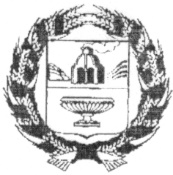 СОВЕТ ДЕПУТАТОВ ЖУЛАНИХИНСКОГО СЕЛЬСОВЕТАЗАРИНСКОГО РАЙОНА АЛТАЙСКОГО КРАЯРЕШЕНИЕ24.12.2020 			        		                                                                     № 43с.Жуланиха	В соответствии с Федеральным законом от 06.10.2003 №131-ФЗ «Об общих принципах организации местного самоуправления в Российской Федерации», подпунктом 3 п.24 ст.5.1,  п.5 ст.5.1, подпунктом 13,14 ст.31, п.4 ст.40, п. 7 ст.39  Градостроительного кодекса Российской Федерации, Уставом муниципального образования Жуланихинский сельсовет Заринского района Алтайского края, Совет депутатовРЕШИЛ:	1. Внести в «Положение о публичных слушаниях в муниципальном образовании Жуланихинский сельсовет Заринского района Алтайского края» утвержденные решением Совета депутатов Жуланихинского сельсовета  от 05.12.2019 № 41 следующие изменения и дополнения:            2.  пункт 23 статьи 14 изложить в следующей редакции:«Продолжительность публичных слушаний по проекту правил землепользования и застройки составляет не менее одного месяца со дня опубликования такого проекта. В случае подготовки изменений в градостроительный регламент, установленный для конкретной территориальной зоны,  публичные слушания по внесению изменений в правила землепользования и застройки проводятся в границах территориальной зоны, для которой установлен такой градостроительный регламент. В этих случаях срок проведения общественных обсуждений или публичных слушаний не может быть более чем один месяц»       3. Настоящее решение Совета депутатов подлежит размещению на Web-странице администрации Жуланихинского сельсовета официального сайта Администрации Заринского района и на информационном стенде в администрации сельсовета.       4. Контроль за выполнением данного решения возложить на постоянную комиссию по социально-правовым вопросам.	Глава сельсовета                                                         С.И.ШахмановО внесении изменений и дополнений в решение Совета депутатов Жуланихинского сельсовета от 05.12.2019 № 41 «Об утверждении Положения о публичных слушаниях в муниципальном образовании Жуланихинский сельсовет Заринского района Алтайского края» 